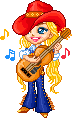 COUNTRY  DANCE  WESTERN                 ACADEMY(1-8) KICK-BALL-CHANGE 2X, ROCK, RECOVER, SHUFFLE BACK 1/2 TURN RIGHT 1&2        Coup de pied PD devant, poser PD à côté du PG, poser PG à côté du PD 3&4        Répéter les comptes 1 & 2 5-6          Poser PD devant, revenir en appui PG 7&8        ¼ de tour à droite en posant PD à droite, poser PG à côté du PD, ¼ de tour à droite en posant PD devant (9-16) KICK-BALL-CHANGE 2X, ROCK, RECOVER, SHUFFLE BACK 1/2 TURN LEFT 1&2        Coup de pied PG devant, poser PG à côté du PD, poser PD à côté du PG 3&4        Répéter les comptes 1 & 2 5-6         Poser PG devant, revenir en appui PD 7&8        ¼ de tour à gauche en posant PG à gauche, poser PD à côté du PG, ¼ de tour à gauche en posant PG devant (17-24) CROSS, BACK, CHASSÉ RIGHT, CROSS, BACK, COASTER STEP 1- 2         Croiser PD devant PG, poser PG derrière 3&4         Poser PD à droite, poser PG à côté du PD, poser PD à droite 5-6          Croiser PG devant PD, poser PD derrière 7&8         Poser ball PG derrière, poser ball PD à côté du PG, poser PG devant (25-32) TOGETHER, WALK, WALK, SHUFFLE FWD, ROCK, RECOVER, TOGETHER, ROCK, RECOVER &             Poser PD à côté du PG 1-2          Poser PG devant, poser PD devant 3&4        Poser PG devant, poser PD à côté du PG, poser PG devant 5-6          Poser PD devant, revenir en appui PG & Poser PD à côté du PG7-8          Poser PG devant, revenir en appui PD (33-40) WALK BACK (L + R), COASTER-STEP, STEP TURN 1/4 LEFT, SHUFFLE ACROSS 1-2          Poser PG derrière, poser PD derrière 3&4         Poser ball PG derrière, poser ball PD à côté du PG, poser PG devant                                  ****     RESTART ici sur le mur 2 **** 5-6          Poser PD devant, ¼ de tour à gauche (09 :00) 7&8        Croiser PD devant PG, poser PG à gauche, croiser PD devant PG (41-48) ¼ TURN R, ¼ TURN R, SHUFFLE ACROSS, SIDE, RECOVER, BEHIND, SIDE, CLOSE 1-2          ¼ de tour à droite en posant PG derrière, ¼ de tour à droite en posant PD à droite (03 :00) 3&4        Croiser PG devant PD, poser PD à droite, croiser PG devant PD 5-6          Poser PD à droite, revenir en appui PG 7&8         Croiser PD derrière PG, poser PG à gauche, toucher PD à côté du PG